Schweizer Meisterschaft KorbballSchweizer Meisterschaft KorbballSchweizer Meisterschaft KorbballTeam:Name:Vorname:Verein:Mitgliedernummer:Unterschrift:PassfotoPassfotoKopie MitgliederkarteKopie MitgliederkarteKopie MitgliederkarteKopie Pass, ID oder FührerscheinKopie Pass, ID oder FührerscheinKopie Pass, ID oder FührerscheinKopie Pass, ID oder FührerscheinKopie Pass, ID oder Führerschein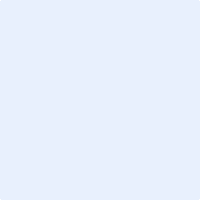 